INDICAÇÃO Nº 79/2019Sugere ao Poder Executivo Municipal que verifique a possibilidade de podar adequadamente as árvores e extrair as árvores secas, localizadas na Avenida Francisco Priore, próximo ao número 554, no Bairro Residencial Furlan (Foto anexa).Excelentíssimo Senhor Prefeito Municipal, Nos termos do Art. 108 do Regimento Interno desta Casa de Leis, dirijo-me a Vossa Excelência para sugerir ao setor competente que verifique a possibilidade de podar adequadamente e recolher os galhos das árvores localizadas na Avenida Francisco Priore, próximo ao número 554, no Bairro Residencial Furlan.Justificativa:Fomos procurados por munícipes solicitando essa providência, pois, segundo eles as referidas árvores estão com a copa grande, atrapalhando a iluminação e chegando na via, causando transtornos e insegurança e as árvores secas estão com seus galhos caindo, podendo causar acidentes. Plenário “Dr. Tancredo Neves”, em 4 de Janeiro de 2018.José Luís Fornasari                                                  “Joi Fornasari”                                                    - Vereador -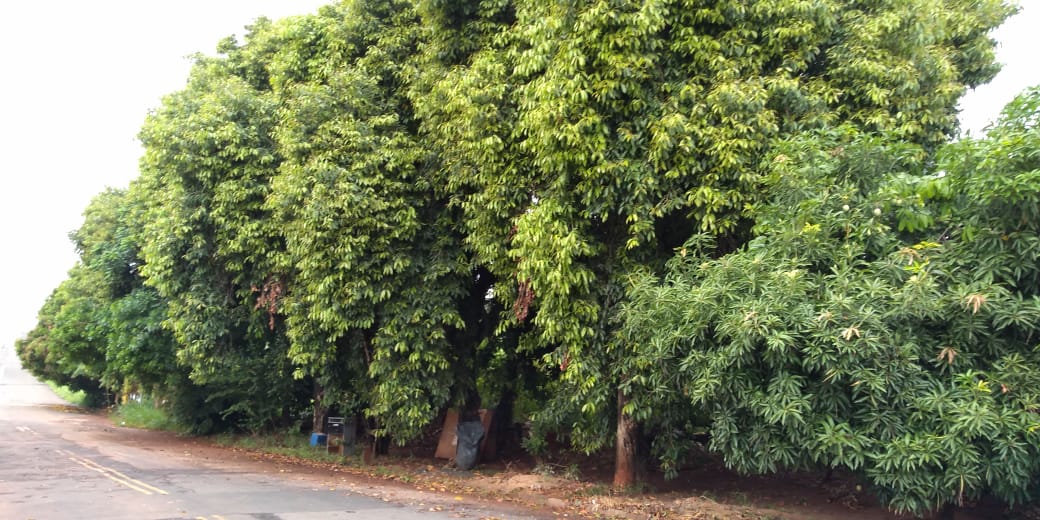 